　　　　　　　子育て支援センター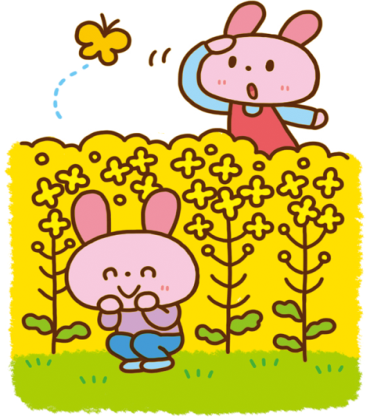 　　　　　　　　　　　　　つばめサークルだより黒崎聖母保育園	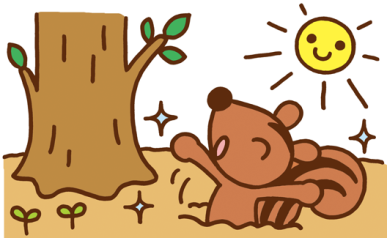 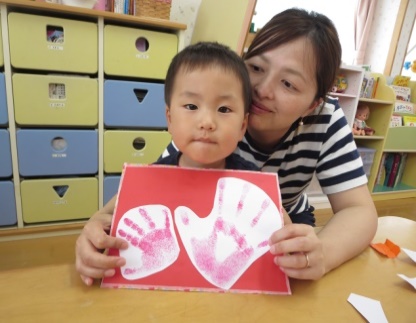 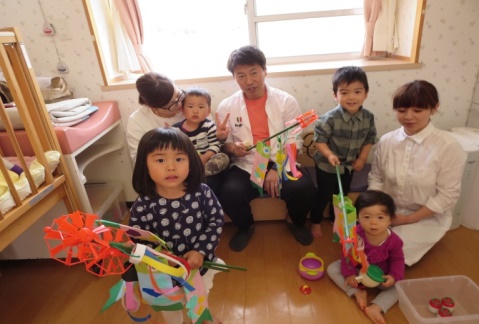 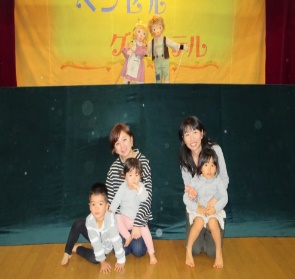 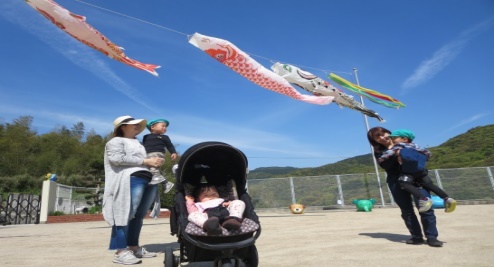 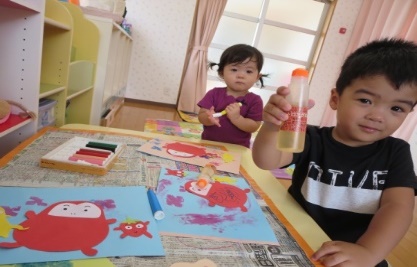 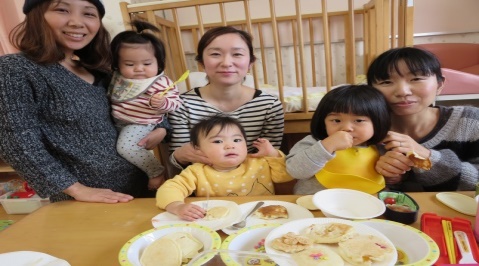 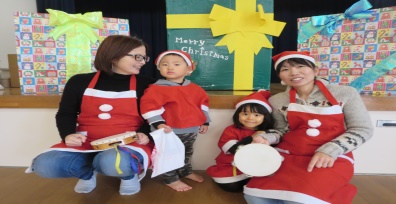 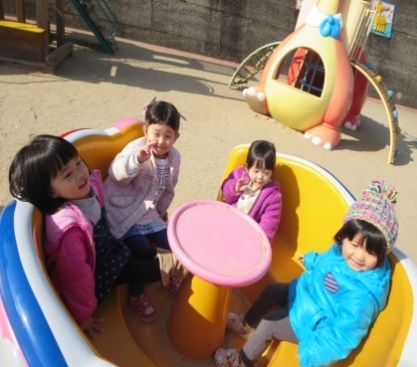 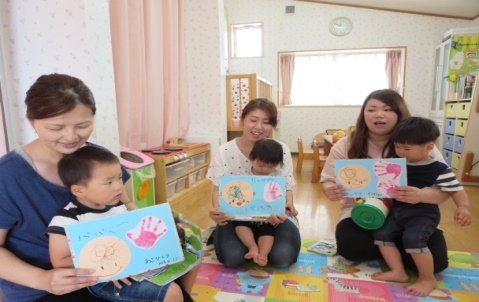 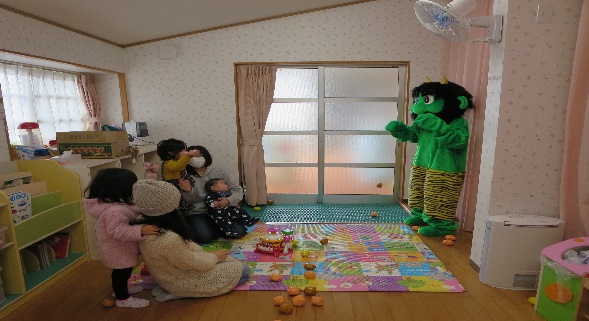 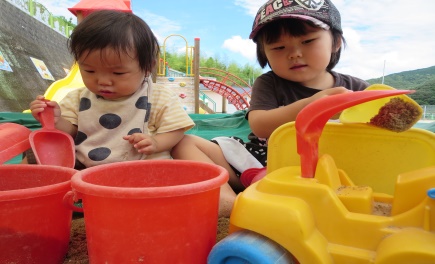 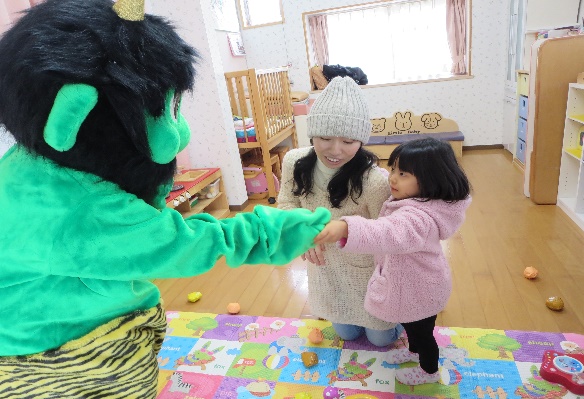 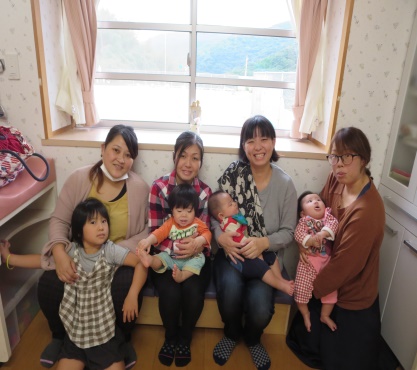 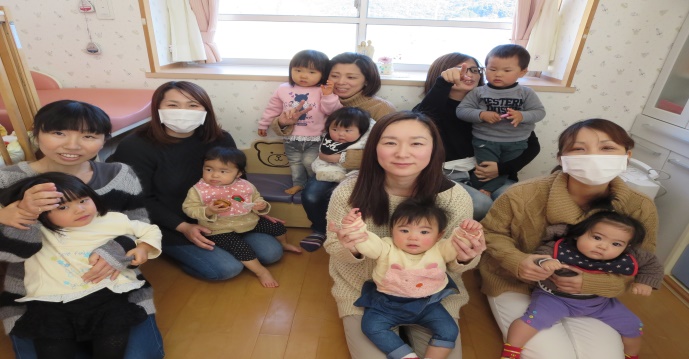 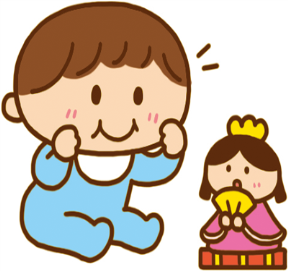 ３月　　　　　　　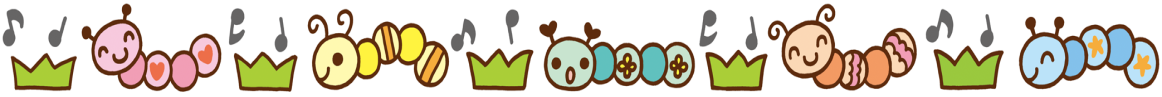 ３月　　　　　　　３月　　　　　　　３月　　　　　　　３月　　　　　　　３月　　　　　　　３月　　　　　　　日月火水木金土土１２３３４５６避難訓練７・ひな祭り・クッキング(11時開始)８９１０１０１１１２１３・ベビーマッサージ・身体測定１４１５１６１７１７１８１９２０２１２２２３２４２４２５２６２７２８２９３０３１３１